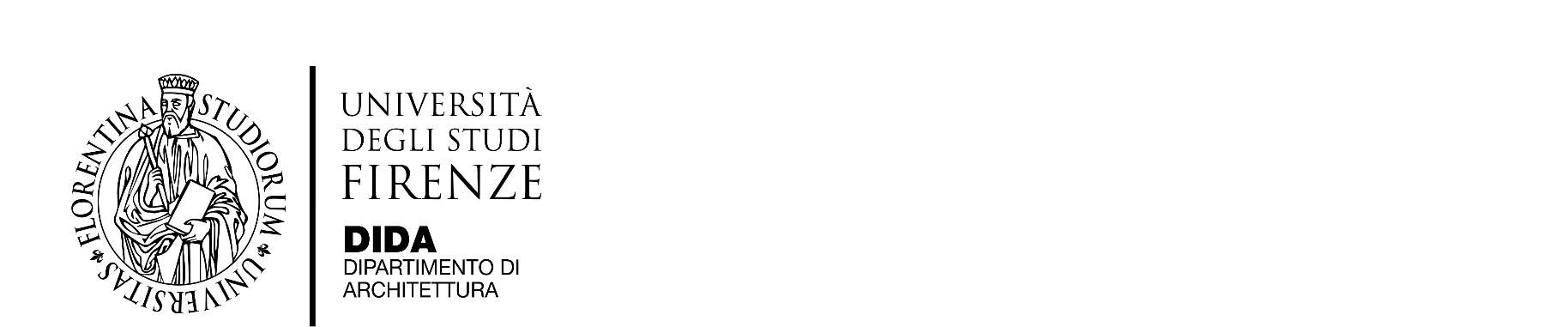 CONVENZIONE DI RICERCA

tra
________________________________, C.F e P.I ___________________, sede legale in via _________________rappresentata da ______________, nato a ___________ il ___________, in qualità di legale rappresentante;Eil Dipartimento di Architettura dell’Università degli Studi di Firenze, C.F. e P.I. 01279680480, in seguito indicato “Dipartimento”, rappresentato dal Prof. Giuseppe De Luca in qualità di Direttore del Dipartimento, autorizzato a firmare il presente atto ai sensi dell’art.5, commi 2 e 3 del Regolamento di Amministrazione, Finanza e Contabilità dell’Ateneo Fiorentino emanato con Decreto rettorale n. 35026 (405) del 08 maggio 2014.PREMESSO CHE(eventuali considerazioni prodromiche alla convenzione, quali comuni interessi di ricerca, ecc.)Il Dipartimento di Architettura dell'Università degli Studi di Firenze e il ………………………..ritengono altamente significativo instaurare un rapporto non episodico di collaborazione e patrocinio, nel quale le attività di studio e ricerca condotte dal Dipartimento di Architettura possano integrare, con l'utilizzo di risorse qualificate e strumenti adeguati, le corrispondenti attività sviluppate dal ………………………. .Il Dipartimento di Architettura dell’Università degli Studi di Firenze, è impegnato ………………………………………………………………………………………………………rivolge particolare cura ad iniziative tese a potenziare i rapporti con enti pubblici e privati nonché con gruppi di studenti universitari che desiderano venire in contatto con l’Italia attraverso la nostra Università;Il Dipartimento di Architettura ha approvato la stipula della presente convenzione nella seduta del ____________________________.TUTTO CIO’ PREMESSOSI CONVIENE E SI STIPULA QUANTO SEGUEART. 1 - PREMESSELe premesse sono parte integrante della presente convenzione.ART. 2 - FINALITA’ DELLA CONVENZIONELe parti si propongono di conseguire un più stretto collegamento tra la realtà accademica e quella territoriale, attuando alcune forme di collaborazione per quanto riguarda studi e ricerche specifiche, formazione e didattica.ART. 3 - RESPONSABILI DELLA CONVENZIONEIl Responsabile della presente convenzione per il Dipartimento di Architettura è ……………………………  e per  …………………………. è il ……………………………………..ART. 4 - OGGETTO DELLA CONVENZIONE……………………………………………………………………………………………………………………………………………………………………………………………………………………………………………………………………………………………………………..ARTICOLO 5 - RESPONSABILITÀIl Dipartimento di Architettura è sollevato da ogni responsabilità per qualsiasi evento dannoso che possa accadere al personale della ………….. durante la permanenza presso il Dipartimento, salvo i casi di dolo o di colpa grave.La ……………………………………. esonera e comunque tiene indenne il Dipartimento di Architettura da qualsiasi impegno e responsabilità che, a qualsiasi titolo, possa ad esso derivare, nei confronti di terzi dall'esecuzione di attività derivanti dalla presente convenzione da parte del proprio personale dipendente.La …………………………………………… da parte sua è sollevata da ogni responsabilità per qualsiasi evento dannoso che possa accadere al personale del Dipartimento di Architettura durante la permanenza nei propri locali, salvo i casi di dolo o di colpa grave.Il Dipartimento di Architettura esonera e comunque tiene indenne la ………………………………….. da qualsiasi impegno e responsabilità che, a qualsiasi titolo, possa ad esso derivare, nei confronti di terzi, dall'esecuzione di attività derivanti dalla presente convenzione da parte del proprio personale dipendente.ART. 6 – OBBLIGHI E GARANZIE IN MATERIA DI PERSONALECiascuna parte provvede alla copertura assicurativa del proprio personale che, in virtù della presente convenzione, verrà chiamato a frequentare la sede di esecuzione dei lavori.Dipartimento di Architettura si rende garante che il personale destinato all’organizzazione delle attività di cui al presente convenzione mantenga nei confronti di qualsiasi persona non autorizzata e di terzi la riservatezza di quelle informazioni che vengono definite confidenziali all’atto della loro trasmissione da parte di …………………… e che non fossero precedentemente già note a Dipartimento di Architettura o di pubblico dominio, nel rispetto della norme sulla tutela della privacy e della riservatezza dei dati di cui possono venire a conoscenza nell’ambito delle attività di studio e ricerca.ART. 7 - DIVULGAZIONE SCIENTIFICAI risultati ottenuti nell’ambito delle attività di cui alla presente convenzione potranno essere oggetto di pubblicazioni da parte di …………….. o da parte di Dipartimento di Architettura previo consenso delle parti interessate.ART. 8 – DURATA DELLA CONVENZIONE E PROCEDURA DI RINNOVOLa presente convenzione ha durata di tre anni (a partire dalla data di stipula). Il rinnovo della presente convenzione potrà avvenire attraverso semplice comunicazione scritta tra le parti 30 gg. Prima della scadenza naturale.Art. 9. TRATTAMENTO DEI DATI PERSONALII dati forniti dalle Parti saranno trattati per le finalità del presente contratto, nel rispetto dei principi di liceità, correttezza, trasparenza, adeguatezza, pertinenza e necessità di cui all’art.5, paragrafo 1 del Regolamento Generale sulla Protezione dei Dati (GDPR). Il conferimento di tali dati tra le Parti è obbligatorio al fine di adempiere a tutti gli obblighi di contratto comunque connessi all’esecuzione del rapporto instaurato con il presente atto.I medesimi dati potranno essere comunicati unicamente all’interno delle strutture di entrambi le Parti per la gestione del rapporto instaurato dal presente atto.I dati forniti dalle Parti saranno raccolti e trattati, con modalità manuale, cartacea e informatizzata, mediante il loro inserimento in archivi cartacei e/o informatici.L’informativa completa dell’Università di Firenze sulla protezione  dei dati personali degli operatori economici  relativi al presente contratto è disponibile al seguente link https://www.unifi.it/upload/sub/protezionedati/Informativa_TERZI.pdf L’informativa completa del …………………….. sulla protezione  dei dati personali degli operatori relativi al presente contratto è disponibile al seguente link …………………., ovvero allegata al presente contratto.Con la sottoscrizione del presente atto le parti esprimono il proprio consenso al trattamento ed alla comunicazione dei propri dati personali secondo le modalità e per le finalità sopra descritte. Titolari del trattamento sono l’Università degli Studi di Firenze e il …………………….. Referenti per la protezione dei dati sono il Direttore del Dipartimento per l’Università e …………………………………………. per ………………………………...Per il Dipartimento di Architettura                                   Il DirettoreProf. Giuseppe De Luca__________________________			Firenze, lì……………………………………Per ……………………………………__________________________			………….., lì…………………………………..